РЕЦЕНЗІЯна статтю до міжвідомчого тематичного наукового збірника «Проблеми агропромислового комплексу Карпат»____________________________________________________________________________________________________________________________________________________________________________________________________________Статтю опублікувати, не публікувати, опублікувати після доопрацювання. (необхідне підкреслити)Додаткові зауваження до рецензованої статті __________________________________________________________________________________________________________________________________________________________________________________________________________________________________________________________________                                      (можна подати зауваження додатково на окремому листку)Рецензент _____________________________________________________________                     ______________________________________________________________                     ______________________________________________________________                                                 (посада, ступінь, звання, місце праці)___________________________                                                                ___________________________                    (підпис)                                                                                                                   (прізвище та ініціали)“____” __________________ 20       р.ЗАКАРПАТСЬКА ДЕРЖАВНА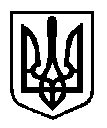 СІЛЬСЬКОГОСПОДАРСЬКА ДОСЛІДНА СТАНЦІЯНАЦІОНАЛЬНОЇ АКАДЕМІЇ АГРАРНИХ НАУК УКРАЇНИАдреса: 90252, с. Велика Бакта,  Берегівського р-ну,Код  ст.  Берегово,  Львівської з.д. 384103.Код підприємства 00729391.Розрахунковий рахунок 35220001000104, УДК в Закарпатській областіМФО  812016.тел.: 2 34 04		e-mail: insbakta@ukr.net,  http://ziapv.at.ua 		тел/факс: 2 31 74Критерії оцінкиТакНіЧаст-ковоЧи є актуальними дослідження, які висвітлюються у статті?Чи висвітлює резюме зміст роботи?Чи містить стаття елементи наукової новизни?Чи відповідає назва статті її змісту?Чи висновки, зроблені автором, логічно випливають з результатів досліджень?Чи зрозумілим є виклад представленого матеріалу у статті?Чи є помилки у таблицях, рисунках та формулах?Чи дотримується автор(и) сучасної наукової термінології?Чи є посилання у списку літератури на роботи останніх років?Чи використані методи дослідження є достатніми та адекватними?Чи дотримані загальноприйняті правила скорочення термінів?